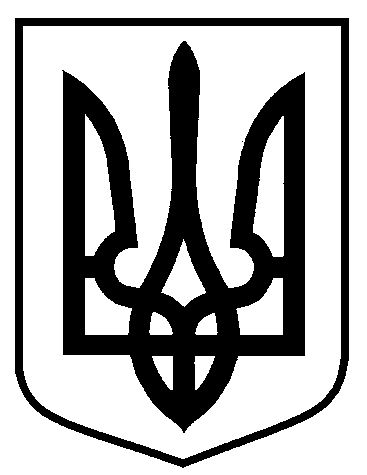 Сумська міська радаВиконавчий комітетРІШЕННЯ     від                   №Про  переведення садовогобудинку у жилий будиноку садівничому товаристві«Дружба», будинок №69На підставі заяви замовника та наданих документів, відповідно до Порядку переведення дачних і садових будинків, що відповідають державним будівельним нормам, у жилі будинки, затвердженого постановою Кабінету Міністрів України від 29 квітня 2015 року №321, керуючись статтею 31 Закону України «Про місцеве самоврядування в Україні», виконавчий комітет Сумської міської ради ВИРІШИВ:Редакція 1           Перевести садовий будинок загальною площею 145,0 кв.м. у садівничому товаристві «Дружба», будинок № 69, який є власністю громадянина 1 в жилий.Редакція 2Відмовити у переведенні садового будинку №69 загальною площею 145,0 кв.м. у садівничому товаристві «Дружба», який є власністю громадянина 1 в жилий, у зв’язку з невідповідністю містобудівному законодавству і містобудівній документації, а саме: відсутність детального плану.     Міський голова                                                                               О.М. ЛисенкоКривцов А.В., т. 700-100Розіслати: Кривцову А. В.